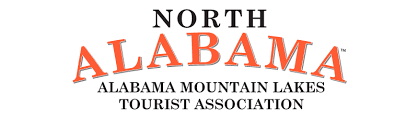 Alabama Congressional Delegation Contact Listing Member of CongressPhoneAddressContact Information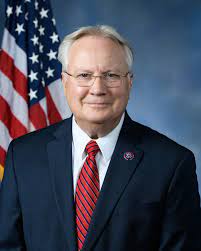 Jerry Carl (AL-1)(202) 225-49311330 Longworth HOBWashington, DC 20515Email Jerry Carl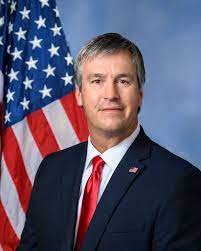 Barry Moore (AL-2)(202) 225-29011504 Cannon House Office BuildingWashington, DC 20510Email Barry Moore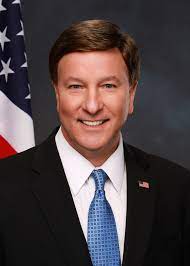 Mike Rogers (AL-3)(202) 225-32612184 Rayburn HOBWashington, DC 20515Email Mike Rogers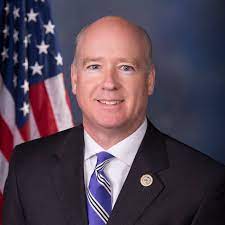 Robert Aderholt (AL-4)(202) 225-48761203 Longworth HOBWashington, DC 20515Email Robert Aderholt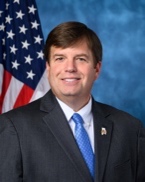 Dale Strong (AL-5)(202) 225-48011337 Longworth House Office Building Washington, DC 20515Email Dale Strong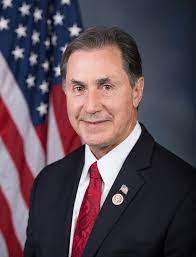 Gary Palmer (AL-6)(202) 225-4921207 Cannon HOBWashington, DC 20515Email Gary Palmer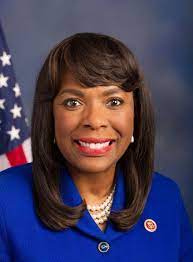 Terri Sewell (AL-7)(202) 225-26652201 Rayburn HOBWashington, DC 20515Email Terri Sewell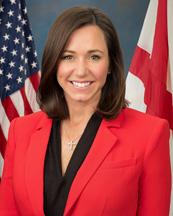 Senator Katie Britt(202) 224-5744SD-B40A Dirksen Senate Office BuildingWashington, DC 20510Email Senator Britt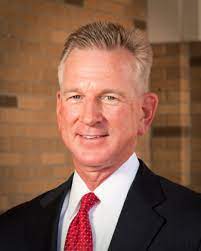 Senator Tommy Tuberville (202) 224-4124B40 A Dirksen Senate Office BuildingWashington, DC 20510Email Senator Tuberville